Introduction to Programming(in C++)Data types and visibilityData typesType conversionVisibilityA data type specifies:The set of values that data of that type can have (e.g. integer, real, character, Boolean, colour, Greek letter, city, etc.)The type of operations that can be performed with the data. For example, two integer numbers can be added, the population of a city can be calculated, etc.Integer (int). Represent the set of integer numbers.In practice, computers have a limitation representing integer numbers.For a 32-bit machine, int can represent the numbers in the interval [-(231-1), 231-1].[-2147483648, 2147483647]Arithmetic operators: +, -, , /, %Integer division and remainder:	13 / 3 = 4,	13 % 3 = 1Real (double). Represent the set of real numbers.In practice, computers can only represent real numbers in a certain interval and with a certain accuracy.IEEE 754-1985 standard, double-precision 64 bit:Numbers closest to zero: ±5 × 10−324Numbers furthest from zero: ±1.7976931348623157 × 10308Special representations for 0, + and -See http://en.wikipedia.org/wiki/IEEE_754-1985Arithmetic operators: +, -, , / Real division:	13.0 / 4.0 = 3.25Boolean (bool). Represent logic values.Values: false and trueOperators: not, and, or.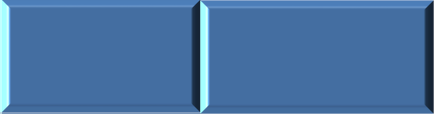 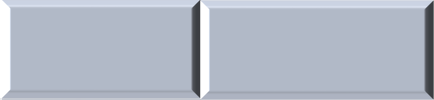 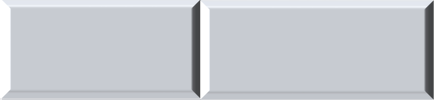 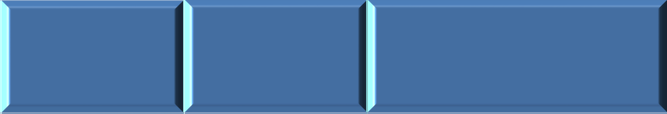 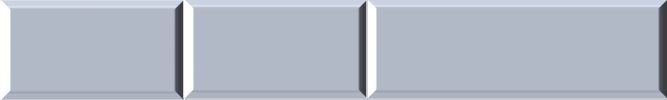 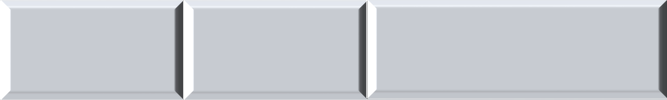 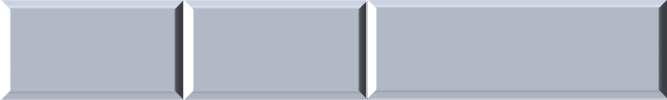 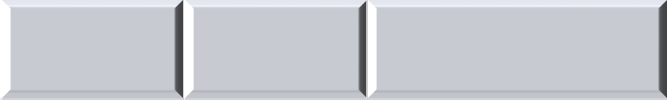 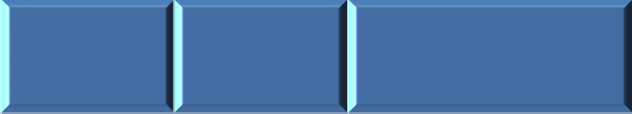 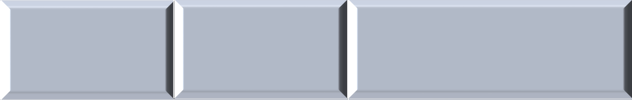 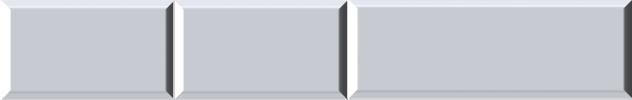 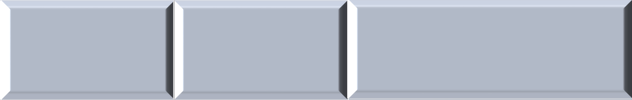 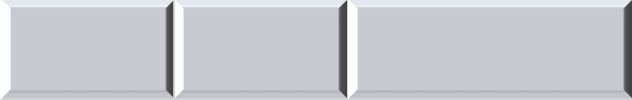 Properties of Boolean algebraCommutativity:a and b = b and aa or b = b or aAssociativity:(a and b) and c = a and (b and c)(a or b) or c = a or (b or c)Distributivity:a and (b or c) = (a and b) or (a and c)a or (b and c) = (a or b) and (a or c)Double negation:not (not a) = a De Morgan’s law:not (a and b) = (not a) or (not b)not (a or b) = (not a) and (not b)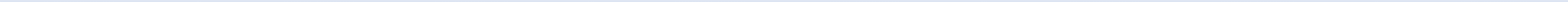 Character (char). Represent letters, digits, punctuation marks and control characters.Every character is represented by a code (integer number). There are various standard codes:American Standard Code for Information Interchange (ASCII)Unicode (wider than ASCII)Some characters are grouped by families (uppercase letters, lowercase letters and digits). Characters in a family have consecutive codes: 'a'…'z', 'A'…'Z', '0'…'9'Operators: given the integer encoding, arithmetic operators can be used, even though only addition and subtraction make sense, e.g. 'C'+1='D', 'm'+4='q', 'G'-1='F'.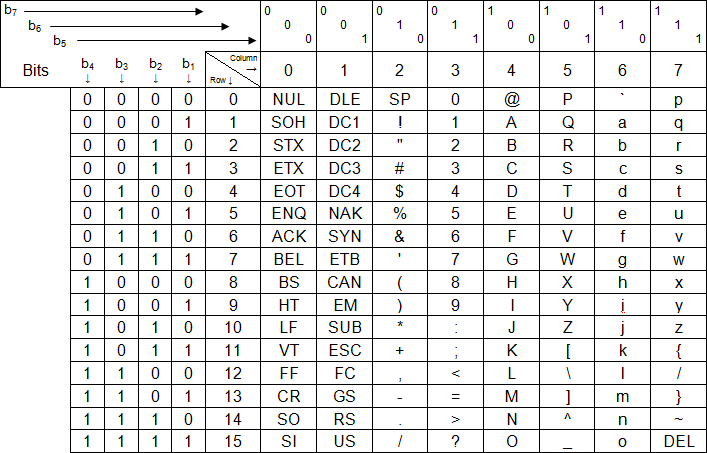 ASCII codeStrings (string). Represent sequences of characters.Examples"Hello, world!",	"This is a string",	":-)",	"3.1416""" is the empty string (no characters)'A' is a character, "A" is a stringNote: use #include <string> in the header of a program using strings.The values of most data types can be compared using relational operators:==	!=	>	>=	<	<=Relational operators return a Boolean value (true or false)Examples5 == 5 is true,	5 == 6 is false,	5 != 6 is true–	3.1416 <= 7 is true,	-5.99 >= 0.1 is false'J' <= 'K' is true, 'a' == 'A' is false"Obama" == "Bush" is false, "Bush" == "Bush" is true,"Bush" < "Obama" is true, "book" < "booking" is true(relational operators use lexicographical order in strings)A variable is declared as:type	variable_name;Examplesint population; double distance; string my_name;Several variables can be declared together:int age, children, cars;After its declaration, the value of a variable is undefined (unknown).Expression: a combination of literals, variables, operators and functions that is evaluated and returns a valueExamples:a	+	3(i	-	1)		intsqrt(x)log(4n)		double(i	-	3)	<=	x		bool(a	!=	b)	and	(s	<=	"abc")		boolThe operands used in expressions must be consistent with the operators.int a, b, n;…(a <= b)	+	n	(Incorrect expression:semantic error)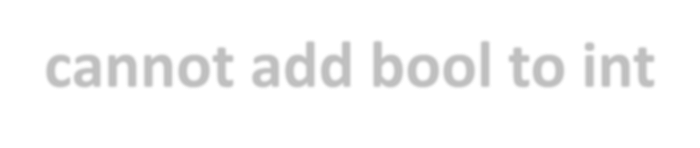 bool	intcannot add bool to intOperators in expressions are evaluated according to certain rules of precedence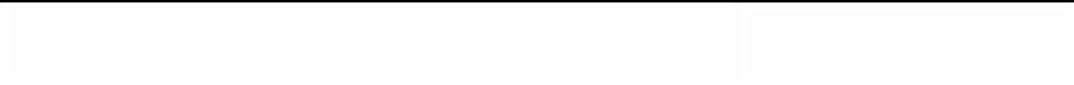 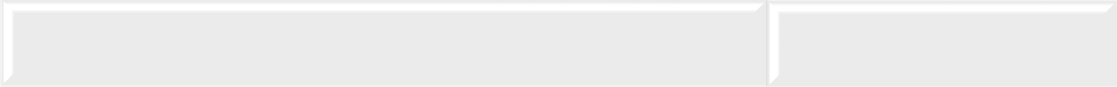 Example:	3 + 45	!=	(3 + 4)5Use parenthesis to change the precedence or when you are not sure about it.TYPE CONVERSIONConsider the following code:int	i		=	5; char	a		=	‘B’;double	x	=	1.5;  i	=	i	+	x;if	(i)	x	=	5a;In many programming languages, the compiler would report several type errors. Possibly:int	i		=	5; char	a		=	‘B’;double		x	=	1.5; i	=	i	+	x;if	(i)	x	=	5a;In C++, there would be no errors in this fragment of code:int	i		=	5; char	a		=	‘B’;double	x	=	1.5;i	=	i	+	x;		//	i	gets	the	value	6 if		(i)	x	=	5a;//	the	condition	of	the	if	statement//	would	be	true	and	x	would	get	5//	multiplied	by	the	code	of	‘B’//	converted	into	doubleAs a general rule, using implicit type conversions is not considered to be a good practice because:The code is less readable.The code is less reliable, since unintentional errors may be introduced and they may be difficult to debug.Recommendation: to operate with different types, use explicit type conversionschar(i),	int(‘a’),	double(i)Never use statements that depend on a particular encoding:–	Wrong:	c	==	65,	c	==	char(65),	int(c)	==	65Correct: c	==	‘A’Arithmetic operations between integer and real values usually imply an implicit conversion into real values.Be careful:int	i=3,	j=2; double	x;VISIBILITYVariables are only visible after their declaration and in the block they have been declared.Blocks can include other blocks. The variables of the outer blocks are visible, a priori, in the inner blocks.A variable declared in an inner block masks the variables with the same name declared in outer blocks.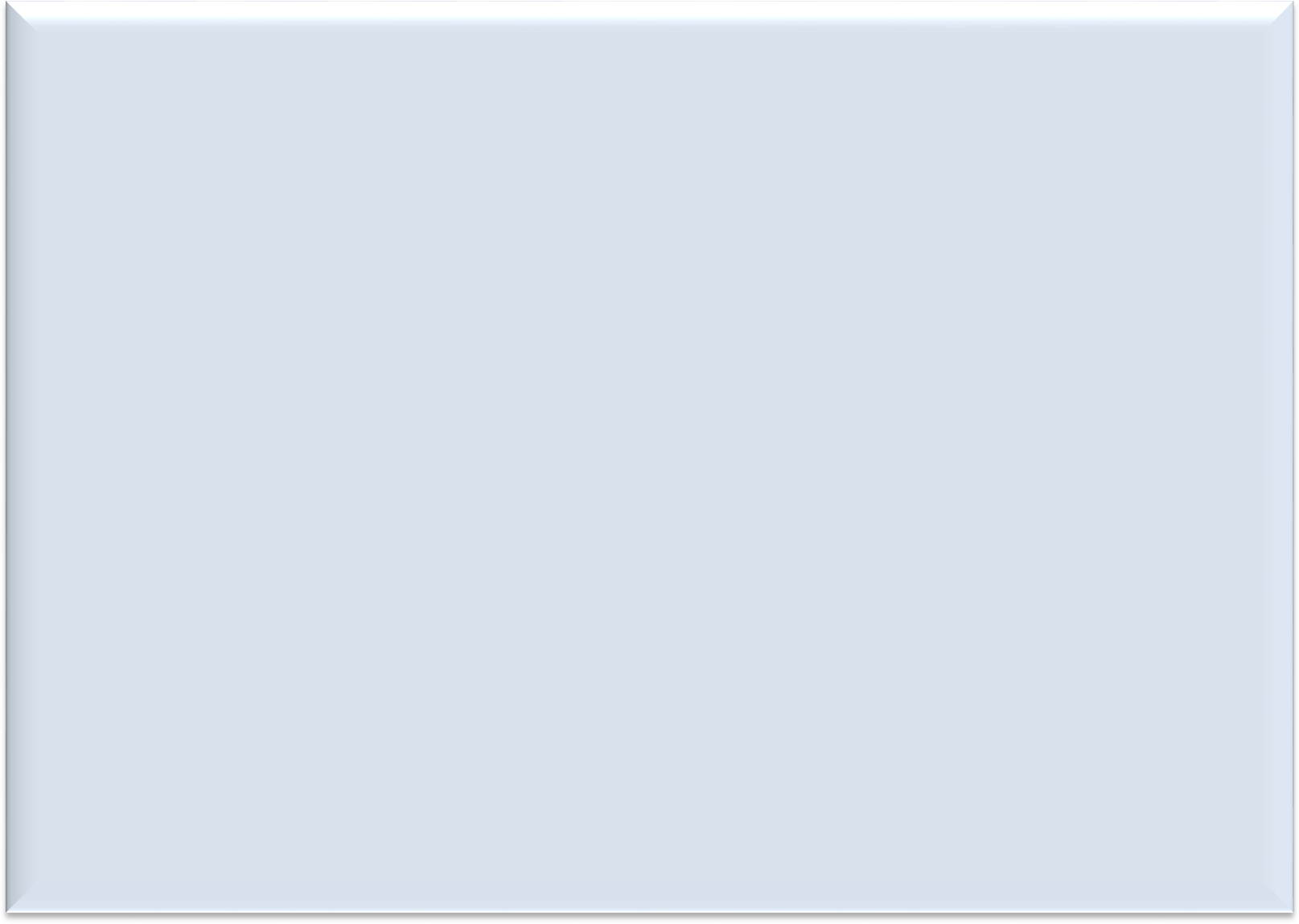 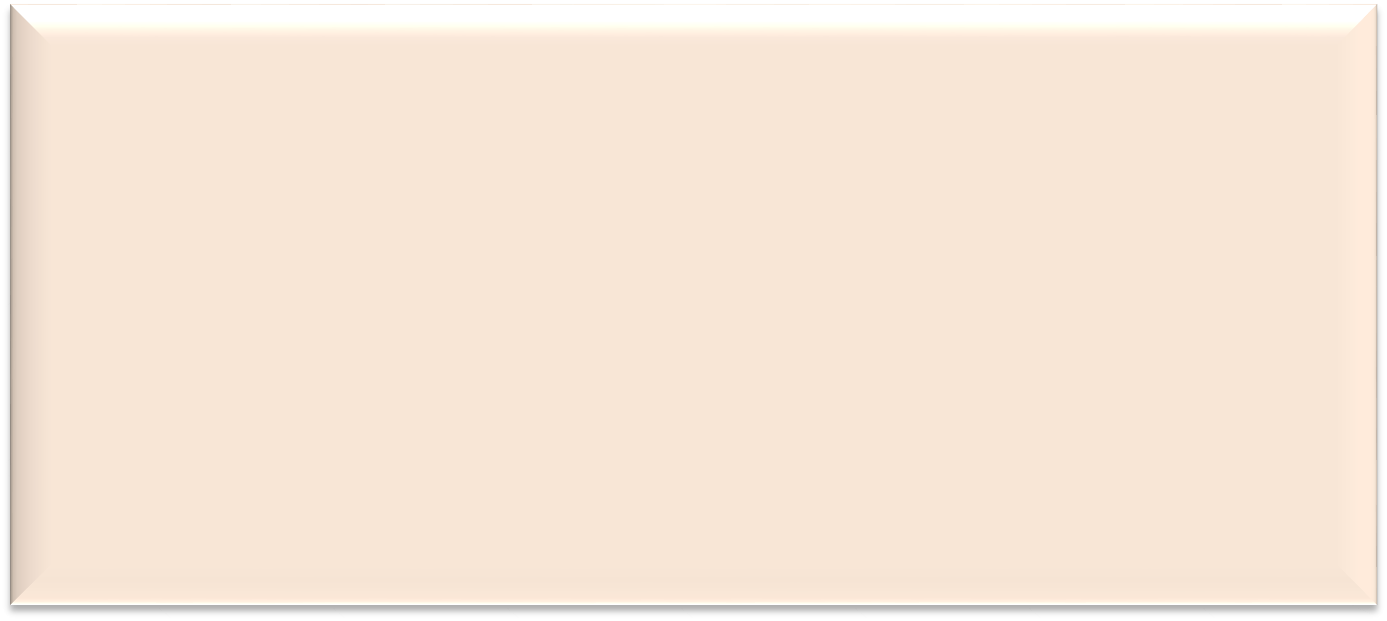 {//	a		and		b	are	not	visible int		a	=	1,	b	=	20;//	a	and	b	are	visiblecout	<<	a;	//	writes	1{//	c	is		not	visible,	a	and		b	are	visible cout	<<	a	+	b;				//	writes	21    int		b	=	3,	c		=	4;//	b	and	c	are	visible,//	but	the	outer	b	is	not	visible cout	<<		b;					//	writes	3cout	<<	c;	//	writes	4}//	c	is	not	visiblecout	<<	b;	//	writes	20}C++ if-elseIn C++ programming, if statement is used to test the condition. There are various types of if statements in C++.if statementif-else statementnested if statementif-else-if ladderC++ IF StatementThe C++ if statement tests the condition. It is executed if condition is true.if(condition){    //code to be executed    }  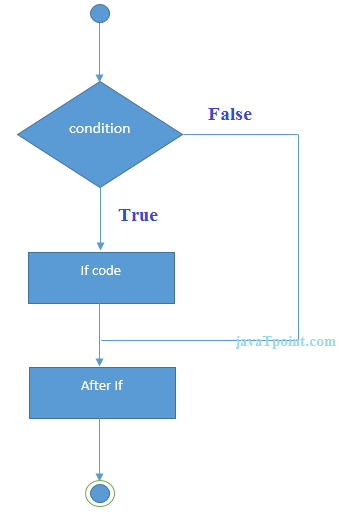 C++ If Example#include <iostream>  using namespace std;  int main () {     int num = 10;                if (num % 2 == 0)                {                    cout<<"It is even number";                }      return 0;  }  Output:/p>It is even numberC++ IF-else StatementThe C++ if-else statement also tests the condition. It executes if block if condition is true otherwise else block is executed.if(condition){    //code if condition is true    }else{    //code if condition is false    }    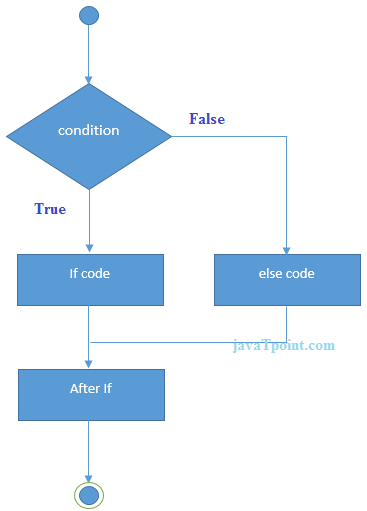 C++ If-else Example#include <iostream>  using namespace std;  int main () {     int num = 11;                if (num % 2 == 0)                {                    cout<<"It is even number";                }               else              {                    cout<<"It is odd number";                }     return 0;  }  Output:It is odd numberC++ If-else Example: with input from user#include <iostream>  using namespace std;  int main () {      int num;      cout<<"Enter a Number: ";      cin>>num;              if (num % 2 == 0)                {                    cout<<"It is even number"<<endl;                }               else              {                    cout<<"It is odd number"<<endl;                }     return 0;  }  Output:Enter a number:11It is odd numberOutput:Enter a number:12It is even numberC++ IF-else-if ladder StatementThe C++ if-else-if ladder statement executes one condition from multiple statements.if(condition1){    //code to be executed if condition1 is true    }else if(condition2){    //code to be executed if condition2 is true    }    else if(condition3){    //code to be executed if condition3 is true    }    ...    else{    //code to be executed if all the conditions are false    }    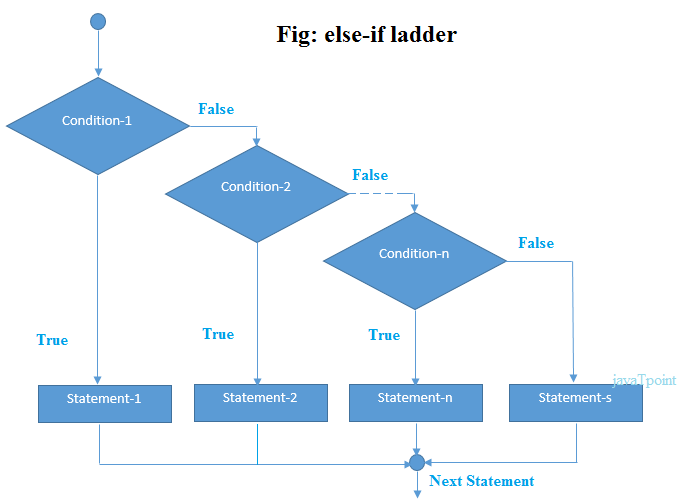 C++ If else-if Example#include <iostream>  using namespace std;  int main () {         int num;         cout<<"Enter a number to check grade:";           cin>>num;              if (num <0 || num >100)                {                    cout<<"wrong number";                }                else if(num >= 0 && num < 50){                    cout<<"Fail";                }                else if (num >= 50 && num < 60)                {                    cout<<"D Grade";                }                else if (num >= 60 && num < 70)                {                    cout<<"C Grade";                }                else if (num >= 70 && num < 80)                {                    cout<<"B Grade";                }                else if (num >= 80 && num < 90)                {                    cout<<"A Grade";                }                else if (num >= 90 && num <= 100)                {                    cout<<"A+ Grade";              }        }    Output:Enter a number to check grade:66C GradeOutput:Enter a number to check grade:-2wrong numberC++ switchThe C++ switch statement executes one statement from multiple conditions. It is like if-else-if ladder statement in C++.switch(expression){      case value1:       //code to be executed;       break;    case value2:       //code to be executed;       break;    ......      default:        //code to be executed if all cases are not matched;       break;    }    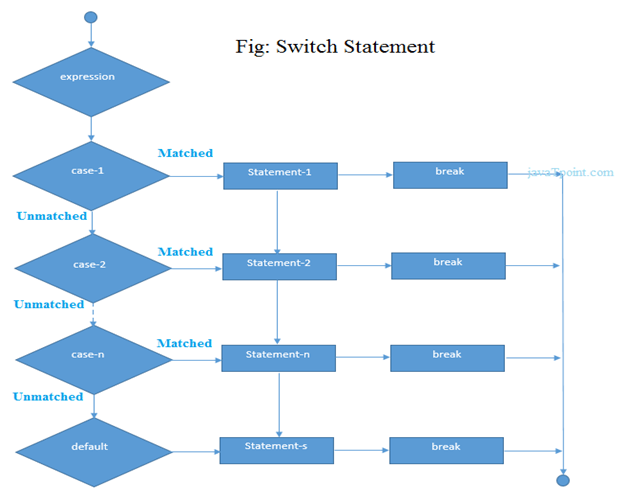 C++ Switch Example#include <iostream>  using namespace std;  int main () {         int num;         cout<<"Enter a number to check grade:";           cin>>num;             switch (num)              {                  case 10: cout<<"It is 10"; break;                  case 20: cout<<"It is 20"; break;                  case 30: cout<<"It is 30"; break;                  default: cout<<"Not 10, 20 or 30"; break;              }        }    Output:Enter a number:10It is 10Output:Enter a number:55Not 10, 20 or 30C++ For LoopThe C++ for loop is used to iterate a part of the program several times. If the number of iteration is fixed, it is recommended to use for loop than while or do-while loops.The C++ for loop is same as C/C#. We can initialize variable, check condition and increment/decrement value.for(initialization; condition; incr/decr){    //code to be executed    }    Flowchart: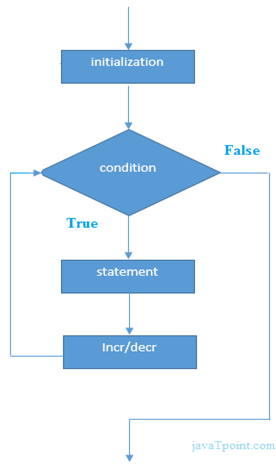 C++ For Loop Example#include <iostream>  using namespace std;  int main() {           for(int i=1;i<=10;i++){                  cout<<i <<"\n";                }           }   Output:12345678910C++ While loopIn C++, while loop is used to iterate a part of the program several times. If the number of iteration is not fixed, it is recommended to use while loop than for loop.while(condition){    //code to be executed    }    Flowchart: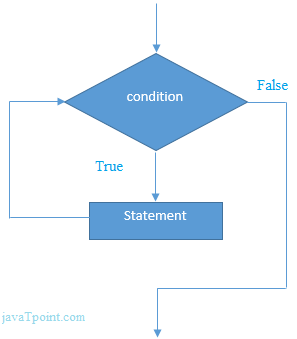 C++ While Loop ExampleLet's see a simple example of while loop to print table of 1.#include <iostream>  using namespace std;  int main() {          int i=1;               while(i<=10)          {                  cout<<i <<"\n";                i++;            }           }  Output:12345678910C++ Do-While LoopThe C++ do-while loop is used to iterate a part of the program several times. If the number of iteration is not fixed and you must have to execute the loop at least once, it is recommended to use do-while loop.The C++ do-while loop is executed at least once because condition is checked after loop body.do{    //code to be executed    }while(condition);  Flowchart: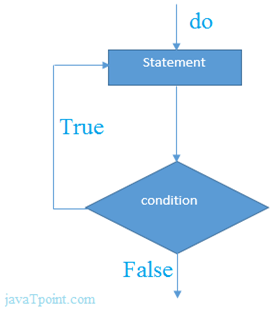 C++ do-while Loop ExampleLet's see a simple example of C++ do-while loop to print the table of 1.#include <iostream>  using namespace std;  int main() {       int i = 1;              do{                  cout<<i<<"\n";                  i++;              } while (i <= 10) ;    }  Output:12345678910C++ Break StatementThe C++ break is used to break loop or switch statement. It breaks the current flow of the program at the given condition. In case of inner loop, it breaks only inner loop.jump-statement;      break;  Flowchart: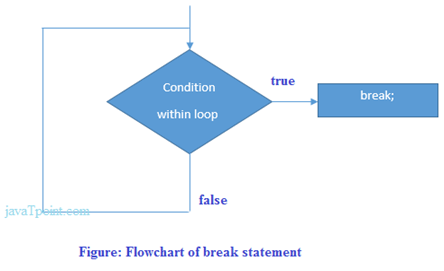 C++ Break Statement ExampleLet's see a simple example of C++ break statement which is used inside the loop.#include <iostream>  using namespace std;  int main() {        for (int i = 1; i <= 10; i++)              {                  if (i == 5)                  {                      break;                  }            cout<<i<<"\n";              }    }  Output:1234C++ Continue StatementThe C++ continue statement is used to continue loop. It continues the current flow of the program and skips the remaining code at specified condition. In case of inner loop, it continues only inner loop.jump-statement;      continue;     C++ Continue Statement Example#include <iostream>  using namespace std;  int main()  {       for(int i=1;i<=10;i++){                  if(i==5){                      continue;                  }                  cout<<i<<"\n";              }        }  Output:1234678910C++ Goto StatementThe C++ goto statement is also known as jump statement. It is used to transfer control to the other part of the program. It unconditionally jumps to the specified label.It can be used to transfer control from deeply nested loop or switch case label.C++ Goto Statement ExampleLet's see the simple example of goto statement in C++.#include <iostream>  using namespace std;  int main()  {  ineligible:             cout<<"You are not eligible to vote!\n";          cout<<"Enter your age:\n";          int age;        cin>>age;        if (age < 18){                  goto ineligible;          }          else          {                  cout<<"You are eligible to vote!";           }         }  Output:You are not eligible to vote!Enter your age:16You are not eligible to vote!Enter your age:7You are not eligible to vote!Enter your age:22You are eligible to vote!C++ CommentsThe C++ comments are statements that are not executed by the compiler. The comments in C++ programming can be used to provide explanation of the code, variable, method or class. By the help of comments, you can hide the program code also.There are two types of comments in C++.Single Line commentMulti Line commentC++ Single Line CommentThe single line comment starts with // (double slash). Let's see an example of single line comment in C++.#include <iostream>  using namespace std;  int main()  {   int x = 11; // x is a variable       cout<<x<<"\n";         }  Output:11C++ Multi Line CommentThe C++ multi line comment is used to comment multiple lines of code. It is surrounded by slash and asterisk (/∗ ..... ∗/). Let's see an example of multi line comment in C++.#include <ostream>  using namespace std;  int main()  {  /* declare and   print variable in C++. */    int x = 35;      cout<<x<<"\n";         }  Output:35Unary+, - , notMultiplicative / %Additive+ -Relational (inequalities)> >= < <=Relational (equalities)== !=ConjunctionandDisjunctionorx=i/j;//x=1.0x=i/double(j);//x=1.5x=double(i)/j;//x=1.5x=double(i/j);//x=1.0x=i/2;//x=1.0x=i/2.0;//x=1.5